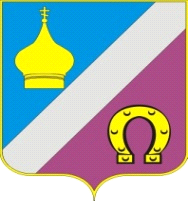 РОССИЙСКАЯ  ФЕДЕРАЦИЯ РОСТОВСКАЯ ОБЛАСТЬНЕКЛИНОВСКИЙ РАЙОНАДМИНИСТРАЦИЯ НИКОЛАЕВСКОГО СЕЛЬСКОГО ПОСЕЛЕНИЯРАСПОРЯЖЕНИЕс. Николаевка«14 » июня 2023г.                                                                           № 43р«О внесении измененийв учетную политику»В соответствии с Приказом Министерства Транспорта Российской Федерации от 28.09.2022 № 390 «Об утверждении состава сведений, указанных в части 3 статьи 6 Федерального закона от 8 ноября 2007г. № 259-ФЗ «Устав автомобильного транспорта и городского наземного электрического транспорта», и порядка оформления или формирования путевого листа»Внести изменения в распоряжение от 30.12.2019г. № 119 «Об утверждении учетной политики для целей бюджетного учета»:1.1 приложение № 5.3 «Перечень форм прочей учетной документации (самостоятельно разработанных) изложить в новой редакции - путевой лист легкового автомобиля, согласно приложения.Настоящее распоряжение вступает в силу с момента его подписания и распространяется на правоотношения, возникшие с 1 марта 2023 года.Контроль за исполнением оставляю за собой.Глава АдминистрацииНиколаевского сельского поселения 				Е.П. Ковалева 